Wijk-werkenWat is wijk-werken?Het vroegere PWA-systeem is sinds 1 januari 2018 omgevormd tot wijk-werken. Met het wijk-werken gaan heel wat werkzoekenden aan de slag in scholen, in verenigingen, bij lokale overheden of in land- en tuinbouwbedrijven. Maar ook bij vele mensen thuis helpen ze vaak enkele uren per week om extra werkervaring op te doen. Deze ervaringen zijn voor veel werkzoekenden goud waard: dit is immers een stap in hun zoektocht naar een duurzame job.VDAB of OCMW leidt de wijk-werker toe naar de organisator van het wijk-werken, namelijk W13. De wijk-werkcoaches van W13 zullen de wijk-werkers begeleiden in hun traject naar werk.Welke activiteiten?De wijk-werker wordt ingezet bij de gebruikers van het wijk-werken in activiteiten die aanvullend zijn aan het reguliere circuit. Welke activiteiten mogelijk zijn, kan je vinden op de website van VDAB.GebruikersJe wil gebruik maken van wijk-werken? Dit kan vanaf 1 januari 2018.Je kan je op twee manieren registreren: Online, klik hier https://www.vdab.be/wijkwerken/zelfinschrijving/wijkwerken/registreer/stap1Via de wijk-werkcoach, telefonisch of op één van de zitdagenOm uw registratie te voltooien dien je een jaarlijks inschrijvingsrecht te betalen van € 7,50.Wijk-werkchequesAls gebruiker betaal je een €7,45 per cheque. Een wijkwerker wordt betaald met één cheque per begonnen uur.Via volgende link vind je alle info om wijk-werkcheques te bestellen. https://wwvl.zendesk.com/hc/nl/articles/115004687493-Bestelling-van-wijk-werkchequesContactVoor alle vragen kan je terecht bij de wijk-werkcoach voor Wevelgem Mathieu Vensmathieu.vens@welzijn13.be – 0493/31 40 26 Mathieu Vens is elke donderdagvoormiddag aanwezig in het OCMW, Deken Jonckheerestraat 9 te WevelgemAlgemene informatieAlle algemene info over wijk-werken vind je op de website van VDAB.Ga naar de website (https://www.vdab.be/wijk-werken)Verder kan je ons ook bereiken op het algemeen telefoonnummer (056 24 16 25) of het algemeen e-mailadres (wijkwerken@welzijn13.be)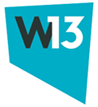 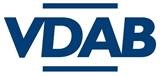 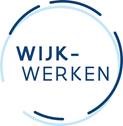 